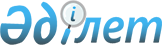 О подписании Протокола о внесении изменений и дополнений в Соглашение о регулировании поставок некоторых видов стальных труб, происходящих из Украины, на территории Республики Беларусь, Республики Казахстан и Российской ФедерацииПостановление Правительства Республики Казахстан от 29 декабря 2012 года № 1810

      Правительство Республики Казахстан ПОСТАНОВЛЯЕТ:



      1. Одобрить прилагаемый проект Протокола о внесении изменений и дополнений в Соглашение о регулировании поставок некоторых видов стальных труб, происходящих из Украины, на территории Республики Беларусь, Республики Казахстан и Российской Федерации.



      2. Уполномочить вице-министра экономического развития и торговли Республики Казахстан Жаксылыкова Тимура Мекешевича подписать от имени Правительства Республики Казахстан Протокол о внесении изменений и дополнений в Соглашение о регулировании поставок некоторых видов стальных труб, происходящих из Украины, на территории Республики Беларусь, Республики Казахстан и Российской Федерации с правом внесения в него изменений и дополнений, не имеющих принципиального характера.



      3. Настоящее постановление вводится в действие со дня подписания.      Премьер-Министр

      Республики Казахстан                       С. Ахметов

Одобрен           

постановлением Правительства 

Республики Казахстан    

от 29 декабря 2012 года № 1810

Проект 

ПРОТОКОЛ

о внесении изменений и дополнений в Соглашение о регулировании

поставок некоторых видов стальных труб, происходящих из

Украины, на территории Республики Беларусь, Республики

Казахстан и Российской Федерации

      Правительство Республики Беларусь, Правительство Республики Казахстан, Правительство Российской Федерации и Правительство Украины, именуемые в дальнейшем Сторонами,



      в соответствии с пунктом 4 статьи 6 Соглашения о регулировании поставок некоторых видов стальных труб, происходящих из Украины, на территории Республики Беларусь, Республики Казахстан и Российской Федерации от 23 сентября 2011 года (далее – Соглашение)

      согласились о нижеследующем: 

Статья 1

      Внести в Соглашение следующие изменения и дополнения:



      1) в преамбуле исключить абзац 10;



      2) в пункте 1 статьи 7 слова и цифры «31 декабря 2012 года» заменить словами и цифрами «30 июня 2013 года»;



      3) в приложении 1 к Соглашению цифры «7304110009» заменить цифрами «7304110003», цифры «7304499300» заменить цифрами «7304499301», цифры «7304499500» заменить цифрами «7304499501», во второй столбец таблицы после цифр «7304110003» добавить цифры «7304110004» и «7304110008»; после цифр «7304499301» добавить цифры «7304499309», после цифр «7304499501» добавить цифры «7304499509».



      4) приложение 2 к Соглашению дополнить частью следующего содержания:«Об объемах поставок товаров

в период с 1 января 2013 года по 30 июня 2013 года       В период с 1 января 2013 года по 30 июня 2013 года товар поставляется:

      на территорию Республики Беларусь в объеме 35 тысяч тонн,

      на территорию Республики Казахстан в объеме 16 тысяч тонн,

      на территорию Российской Федерации в объеме 120 тысяч тонн.». 

Статья 2

      Споры между Сторонами, связанные с толкованием и (или) применением положений настоящего Протокола, разрешаются в порядке, установленном Соглашением. 

Статья 3

      Для Казахстанской и Украинской Сторон настоящий Протокол вступает в силу с 1 января 2013 года.



      Для Белорусской Стороны настоящий Протокол временно применяется с 1 января 2013 года. Для Российской Стороны настоящий Протокол начинает временно применяться по истечении 15 дней с даты его подписания.



      Для Белорусской и Российской Сторон настоящий Протокол вступает в силу с даты уведомлений, направленных Белорусской и Российской Сторонами Сторонам, о выполнении внутригосударственных процедур, необходимых для вступления настоящего Протокола в силу. 

      Совершено в городе Москве «___» декабря 2012 года в четырех экземплярах на русском языке. 
					© 2012. РГП на ПХВ «Институт законодательства и правовой информации Республики Казахстан» Министерства юстиции Республики Казахстан
				За Правительство Республики БеларусьЗа Правительство Республики КазахстанЗа Правительство Российской ФедерацииЗа Правительство Украины